377. Производственная практика  и трудоустройство «Industrial practical work is a stage for forming of a future modern specialist».«Производственная практика – этап формирования будущего современного специалиста».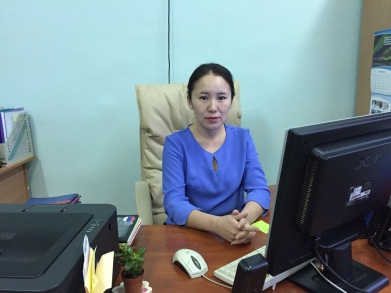 Филиппова Мария Витальевна. Государственное бюджетное профессиональное образовательное учреждение Республики Саха (Якутия) «Покровский колледж», заведующая по УПП, 8(41144)45242, ppc.07@list.ru, www.college-pokrovsk.ru, 678000 Хангаласский улус г.Покровск ул.Братьев Ксенофонтовых,31.Аннотация. Статья на тему «Производственная практика – этап формирования будущего современного специалиста» написана Филипповой Марией Витальевной, заведующей по УПП ГБПОУ РС(Я) «Покровский колледж». В статье особое внимание уделяется правильной организации практики, как одной из самых важных путей подготовки студента к профессиональной деятельности в условиях постоянно и быстро меняющихся реалий нашей жизни, способствующей углублению и расширению теоретических знаний, формированию умений использовать нормативную, правовую, справочную документацию. Отмечается роль наставника, как руководителя практики от предприятия, так как результаты подготовки специалиста напрямую зависят от него. Annotation: The article on the theme: Practical work is a stage of forming of future modern specialist is done by Filippova Mariya Vitalievna, a manager of practical work. The especial accent is put on the correct organization of students practice as one of the most important ways of preparing students for their future career. The role of tutor is marked as one of the most significance because the results of specialists training on this depend on him.Ключевые слова: производственная практика, наставник,  трудоустройство, профессиональные компетенции, самообразование, адаптивность, профессия,  практическая подготовка, социальные партнеры.Career education: practical work, a tutor, employment, professional competence, self-education, adaptability, profession, practical training, social partners.Текст статьи.Взаимодействие колледжа с предприятиями, учреждениями и организациями по вопросам прохождения практики студентами начинается с заключения договоров, утверждения и согласования рабочих программ практик. Заключение таких долгосрочных договоров между колледжем и производственными организациями, предприятиями, учреждениями позволяет осуществить рациональное распределение студентов по предприятиям для прохождения производственной практики, при котором достигается гарантия стабильности мест практики. Во вторых, более активно предприятия принимают студентов на практику при наличии специальных договоров о сотрудничестве.Конкретная подготовительная работа начинается с распределения студентов по базам практики. Каждый год по графику учебного процесса студенты направляются по договорам в организации, предприятия и учреждения. Инженером по ОТ, ТБ и ПБ, кураторами групп для студентов перед каждой практикой в обязательном порядке проводятся  инструктажи по  ОТ, ТБ и ПБ  с занесением в журнал и личной подписью каждого студента. Общее руководство практикой осуществляется  заведующей учебно-производственной практикой. К руководству практиками привлекаются другие работники колледжа, кураторы и работники базовых учреждений, предприятий и организаций, а также преподаватели колледжа, которые выдают задания по практике студентам. Анализ учебно-производственной практики студентов показывает, что, в основном, студенты стараются проходить практику в больших учреждениях, организациях, предприятиях в центре города или улуса.  Из-за жилищных проблем, некоторым приходится ехать в улусы, села к родителям, либо к родственникам. У студентов по специальности «Туризм», «Гостиничный сервис», «Компьютерные системы и комплексы», «Экономика и бухгалтерский учет» не бывает трудностей по закреплению студентов на местах практик. Трудности по закреплению студентов на местах практик бывают у групп  «Страховое дело», «Организация и технология защиты информации». Это объясняется тем, что для успешного прохождения практики студент должен быть обеспечен рабочим местом в подразделении организации, где он проходит практику. По мере возможности, рабочее место должно быть оснащено компьютером. В некоторых организациях, учреждениях, предприятиях таких возможностей нет. Поэтому им приходится ограничивать количество набираемых студентов.  Основные страховые организации г. Якутска принимают студентов на практику в очень ограниченном количестве. Некоторые организации отказываются  принимать у себя студентов на практику, ссылаясь на маленькое помещение.  Поэтому некоторым студентам приходится  ехать в улусы, села, где есть филиалы компаний. С каждым годом стараемся увеличить количество социальных партнеров в плане прохождения практики и усилить работу по сотрудничеству с крупными предприятиями, организациями, учреждениями.Для преподавателей и для организаторов производственной практики важно знать впечатления студентов от работы на производстве, от общения в коллективе, а также их мнение об организации практики и об отношении предприятия, учреждения или организации, принимающего на практику студентов, к обеспечению условий для работы и проживания студентов. Оценка, выставленная на защите отчета по производственной практике, по сути, является оценкой по пройденной учебной, производственной или преддипломной практике. Данная оценка определяется, прежде всего, тем, как студенты работали в течение всего срока на практике, какие навыки они приобрели во время её прохождения, а также насколько квалифицированно и с каким трудолюбием они отнеслись к сбору материала. В результате прохождения практики студенты  получают  практический опыт по выбранной специальности,  дополнительные знания и навыки, которые помогут более эффективно осваивать учебную программу, шанс раскрыть свои таланты в команде профессионалов, возможность последующего трудоустройства – в случае успешного прохождения практики. А также во время учебно-производственной и преддипломной практики  студенты могут подкрепить свои теоретические знания по специальности практическими навыками, получаемыми в реальных производственных условиях, попробовать свои силы и узнать больше о своей будущей профессии. Огромную роль играет руководитель практики от предприятия, организации, учреждения. Их называют  наставниками. Наставников закрепляют  за студентами во время практики, они помогают адаптироваться на рабочем месте, показывают наглядно, обучают, помогают методически. А также наставник знакомится с содержанием заданий на практику и способствует их выполнению на рабочем месте; знакомит практиканта с правилами внутреннего распорядка; предоставляет максимально возможную информацию, необходимую для выполнения заданий практики; в случае необходимости вносит  характеристику о работе студента - практиканта и заверяет аттестационный лист. В конце практики оценивает работу практиканта. Поэтому очень важен подбор наставников, руководителей. Потому что от них напрямую зависят результаты данного этапа подготовки специалиста. С руководителями и наставниками нужно держать тесную связь, постоянно общаться с ними, узнавать про ход практики, проверять студентов по организациям. В этом плане надо вести слаженную работу.  Конечно, бывают проблемы и с размещением студентов, распределением по базам практик. Иногда студенты могут отказаться пройти практику в той или иной организации по личным или семейным обстоятельствам, трудностей много бывает. Вопросы по трудоустройству выпускников после практики без наставников нельзя решить. И все эти проблемы мы решаем вместе с наставниками.  Примером такого продуктивного обучения могут послужить следующие выпускники 2017 года нашего колледжа: - Сивцев Герасим, выпускник 2017 года по специальности «Страховое дело»,  успешно прошел все виды практик в страховой компании ООО РГС-Медицина. В данное время наш выпускник работает специалистом ОМС ООО РГС-Медицина, является страховым представителем 2-го уровня филиала ООО «РГС-Медицина» - РГС РС(Я)-Медицина. Во время профориентационных встреч в наш колледж приезжали  наши социальные партнеры, представители страховой компании ООО «Росгосстрах – медицина»: Стручков Эдуард Константинович - начальник отдела развития,  Петров Андрей Гаврильевич – начальник отдела ОМС, Копырина Анна Митрофановна - заместитель начальника отдела ОМС, Кириллина Надежда Григорьевна - страховой представитель 2-го уровня, специалист отдела ОМС. Рассказывали студентам по специальности «Страховое дело» о компании, о работе страхового агента, о полисах РГС.  Самого лучшего студента пригласили к себе на практику с дальнейшим трудоустройством. Наш студент успешно сдал практику в этой организации, прошел собеседование, стажировку. В первое время наш выпускник работал страховым представителем по Хангаласскому улусу, проводил первые встречи с организациями, с населением улуса. С сентября 2017 года работает специалистом отдела ОМС-страховым представителем 2 уровня в РГС-Медицина. Наставники Петров Андрей Гаврильевич и Стручков Эдуард Константинович оказывают помощь молодому специалисту в его профессиональном становлении. Молодой специалист переоформил и выдал более 100 медицинских полисов. Планирует еще больше сделать. Наш выпускник признается, что работа очень интересная и ответственная.  Старается не подвести наш колледж и своих коллег по работе. 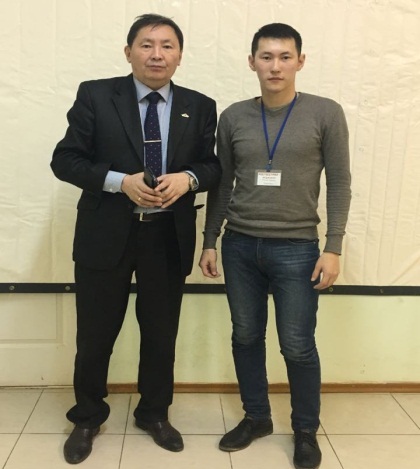 - Орлова Диляра, выпускница 2017 года по специальности «Организация и технология защиты информации», успешно прошла все виды практик в администрации МР «Хангаласский улус» в качестве делопроизводителя. После окончания учебы ее пригласили на работу. Благодаря наставнику Платоновой Ангелине Иннокентьевне, начальнику организационно-контрольного управления администрации МР «Хангаласский улус», работа у молодого специалиста идет очень слаженно.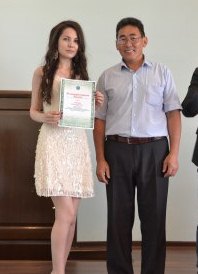 Руководители, наставники многих предприятий, организаций начинают отбор претендентов для работы, привлекая их вначале для прохождения практики, а затем и для постоянной работы. Поэтому роль наставников здесь играет большую роль. Хороший наставник научит ребят азам профессии, наладив при этом контакт с ними, с коллективом.Огромную благодарность хочется выразить  всем  нашим социальным партнерам, руководителям школ, организаций и предприятий улуса, руководству администрации МР «Хангаласский улус», работникам архива МР «Хангаласский улус», а также индивидуальным предпринимателям за поддержку, содействие в прохождении всех видов практик, за сотрудничество в области образования.  Особенно  Третьяковой Саргылане  Алексеевне - директору филиала ООО «Росгосстрах» по Хангаласскому улусу; Степановой Нюргуяне Семеновне - директору филиала АО РСК «Стерх»;  Поликарповой Дарии Степановне - эксперту операционного офиса филиала СПАО «Ингосстрах»; Платоновой Ангелине Иннокентьевне - начальнику организационно-контрольного управления администрации МР «Хангаласский улус»;  Егорову Александру Анатольевичу - начальнику отдела экологического просвещения и туризма ПП «Ленские столбы»; Андреевой Марианне Матвеевне - директору гостиницы «Орто Дойду» г.Якутска; Андреевой Александре Николаевне - директору филиала ООО «РГС-Медицина» - «РГС – С(Я)-Медицина»; Петрову Андрею Гаврильевичу – начальнку отдела ОМС ООО «РГС-Медицина» РС(Я); Стручкову Эдуарду Константиновичу - начальнику отдела ОМС ООО «РГС-Медицина» РС(Я); Атласову Василию Николаевичу – руководителю туристического комплекса «Усадьба Атласовых» за их наставничество,  за их мудрые советы,  за их методическую помощь в прохождении практик.  Опросы работодателей и наставников показывают, что из профессиональных качеств выпускников колледжа они ценят, прежде всего, наличие опыта практической работы, повышающего уровень их профессиональной компетенции; способность к восполнению и применению своих знаний, в том числе в смежных и других областях, что выражается в способности к самообразованию. Из личностных качеств выпускников они выделяют: адаптивность, умение выстраивать межличностные отношения; умение работать в команде; коммуникативность, в том числе владение компьютером; лидерские качества; целеустремлённость, нацеленность на результат и на мотивацию к  действию. Трудоустройство выпускников с каждым годом становится все более сложно решаемой задачей, как для молодого специалиста, так и для ОУ. Основная проблема заключается в том, что работодатели закрывают вакансии специалистами, имеющими опыт работы минимум от 1 года до 3 лет, и практически не заинтересованы брать на работу выпускника, который только что получил диплом. Для решения этой проблемы колледж пытается помочь студенту приобрести опыт работы во время обучения, с помощью практической подготовки и трудоустройства по специальности в рамках обучения по индивидуальному графику. А также элементы практической подготовки студентов присутствуют на протяжении всего учебного периода:  практические занятия, лабораторные работы, самостоятельная работа студентов, курсовое проектирование, играющие существенную роль в практической подготовке студентов.Таким образом, правильная организация практики является одним из самых важных путей подготовки студента к профессиональной деятельности в условиях постоянно и быстро меняющихся реалий нашей жизни, способствует углублению и расширению теоретических знаний, формированию умений использовать нормативную, правовую, справочную документацию. Происходит формирование и развитие самостоятельной активности студентов, творческой инициативы, ответственности и организованности.Мы полагаем, что ценные кадры нужно готовить самим еще со студенческой скамьи, ведь выпускники  – наше будущее!Филиппова Мария Витальевна - специалист по профориентации, преподаватель 